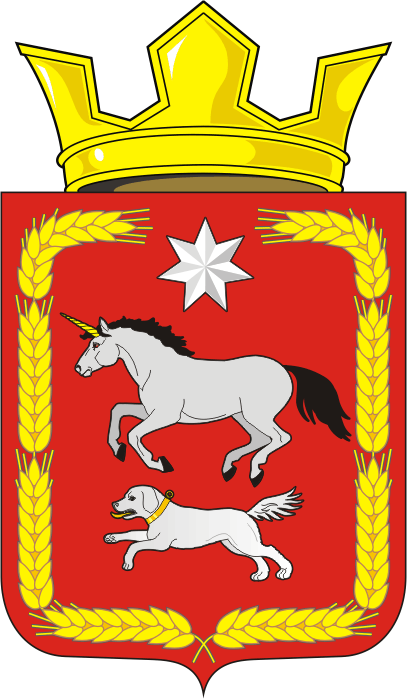 АДМИНИСТРАЦИЯ КАИРОВСКОГО СЕЛЬСОВЕТАСАРАКТАШСКОГО РАЙОНА ОРЕНБУРГСКОЙ ОБЛАСТИП О С Т А Н О В Л Е Н И Е____________________________________________________________________09.11.2020                            с. Каировка                                        №84-пПрогноз основных характеристик бюджета муниципального образования Каировский сельсовет на 2021 год и плановый период 2022 и 2023 годов.В соответствии со статьей 184.2 Бюджетного кодекса Российской Федерации:1. Утвердить прогноз основных характеристик бюджета муниципального образования Каировский сельсовет на 2021 год и плановый период 2022 и 2023 годов, согласно приложения 1 к настоящему постановлению.2. Настоящее постановление вступает в силу со дня его подписания и подлежит официальному размещению на официальном сайте администрации.3. Контроль за исполнением настоящего постановления оставляю за собой.Глава Каировского сельсовета                                                     О.М.КажаевРазослано: прокурору района, финансовый отдел администрации Саракташского района, официальный сайт, в дело.Приложение 1к постановлению администрацииКаировского  сельсовет от 09.11.2020  № 84-пПрогноз основных характеристик бюджета муниципального образования Каировский сельсовет Саракташского района Оренбургской области на 2021 год и на плановый период 2022 и 2023 годовПоказатели2021 год (тыс.руб.)2022 год (тыс.руб.)2023 год (тыс.руб.)1345Собственные доходы в том числе:1 762,01 828,01 902,0Налог на доходы физических лиц170,0172,0177,0Акцизы по подакцизным товарам (продукции), производимым на территории Российской Федерации658,0680,0707,0Налоги на совокупный доход7,07,07,0Налоги на имущество физических лиц13,013,013,0Государственная пошлина000Земельный налог с организаций23,023,023,0Земельный налог с физических лиц891,0933,0975,0Доходы от использования имущества, находящегося в муниципальной собственности0,00,00,00Доходы от продажи материальных и нематериальных  активов0,00,00,0Безвозмездные поступления 3 331,53 115,53 096,7Всего доходы5 093,54 943,54 998,7Всего расходы5 093,54 943,54 998,7Дефицит (-), профицит (+)0,000,000,00